ВОЛОГОДСКАЯ ОБЛАСТЬШЕКСНИНСКИЙ МУНИЦИПАЛЬНЫЙ РАЙОНАДМИНИСТРАЦИЯ СЕЛЬСКОГО ПОСЕЛЕНИЯ СИЗЕМСКОЕПОСТАНОВЛЕНИЕ           25 августа 2023 года                                                                               № 151с. ЧаромскоеО внесении изменений в  схему размещения гаражей, являющихся некапитальными сооружениями, а также мест стоянки технических или других средств передвижения инвалидов вблизи их места жительства на земельных участках, находящихся в государственной и муниципальной собственности	В соответствии с Федеральным законом от 05 апреля 2021 года N 79-ФЗ     "О внесении изменений в отдельные законодательные акты Российской Федерации», Федеральным законом от 6 октября 2003 года N 131-ФЗ "Об общих принципах организации местного самоуправления в Российской Федерации" (с последующими изменениями), постановлением Правительства Вологодской области от  30 августа 2021 года N 1022 "О порядке  утверждения органами местного самоуправления муниципальных образований области схемы размещения гаражей, являющихся некапитальными сооружениями, а также мест стоянки технических или других средств передвижения инвалидов вблизи их места жительства на земельных участках, находящихся в государственной и муниципальной собственности", на основании Устава сельского поселения Сиземское администрация сельского поселения Сиземское ПОСТАНОВЛЯЕТ:1. Внести изменения в схему размещения гаражей, являющихся некапитальными сооружениями, а также мест стоянки технических или других средств передвижения инвалидов вблизи их места жительства на земельных участках, находящихся в государственной и муниципальной собственности,  утвержденную  постановлением администрации от 01.12.2022 года № 258, изложив приложение  в новой редакции (прилагается).2. Настоящее постановление вступает в силу после дня его официального опубликования в газете «Сиземские вести» и  подлежит размещению на официальном сайте администрации сельского поселения Сиземское в информационно - телекоммуникационной сети «Интернет».     Главасельского поселения Сиземское                                                    А.В. Аршинов                                               Схема  размещения гаражей, являющихся некапитальными сооружениями, либо стоянки технических или других средств передвижения для инвалидов вблизи их места жительства на территории  сельского поселения СиземскоеNп/пАдрес (местоположение) некапитального гаража либо стоянки средств передвижения инвалидовНомер кадастрового квартала или кадастровый номер земельного участка (при наличии)Площадь, кв. мСрок размещения объектаВид объекта(некапитальный гаража либо стоянка средств передвижения инвалидов)Графическое изображение места (мест) размещения объекта (объектов)Примечания123456781.Чаромский с/с,      д. Бессолово, на северо-востоке  от дома №1а (земельный участок с кадастровым номером 35:23:0202053:195),южнее автодороги "Квасюнино-Заречье-Бессолово-Андруково", не менее 5м. от оси дорогикадастровый квартал 35:23:020205344до 15 летРазмещение гаража, не являющего капитальным сооружением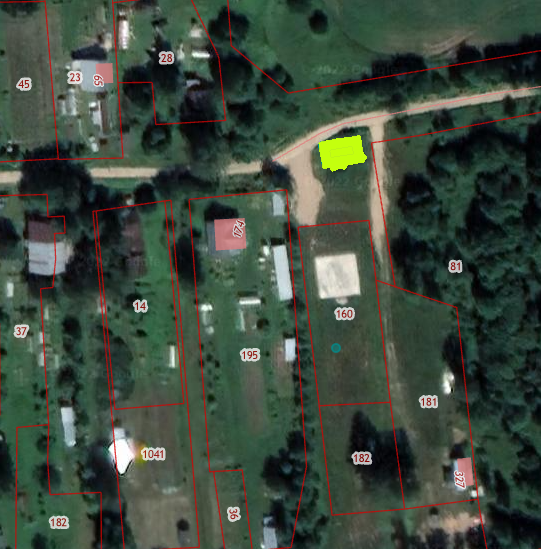 123456782.Чаромский с/с,      д. Бессолово, севернее земельного участка  с кадастровым номером 35:23:0202053:160кадастровый квартал 35:23:020205344до 15 летРазмещение гаража, не являющего капитальным сооружением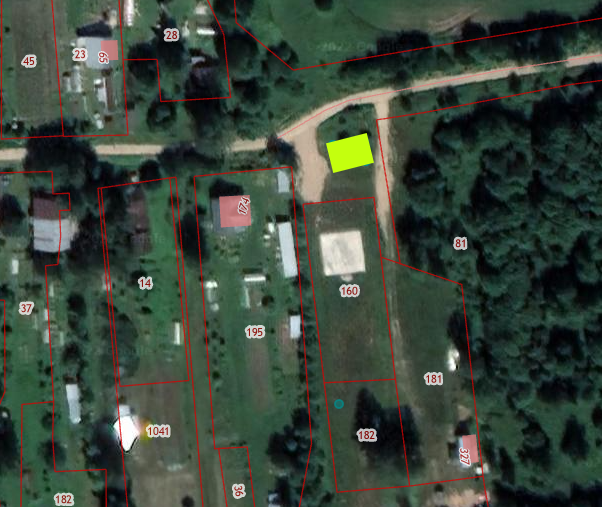 123456783.Вологодская область, р-н. Шекснинский, д. Княже, Еремеевский сельсовет, ул. Новая, между домами  №11 и №13 кадастровый квартал 35:23:020200918до 15 летРазмещение гаража, не являющего капитальным сооружением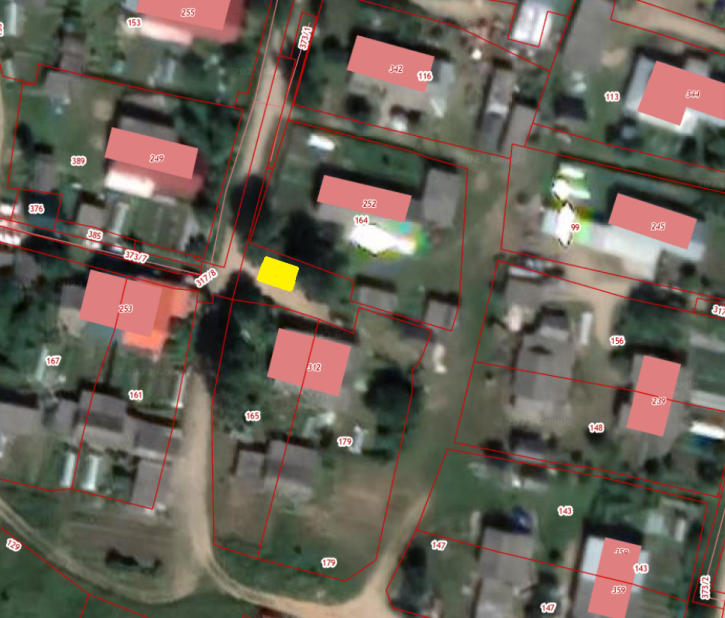 4.Вологодская обл, р-н Шекснинский, Чаромский сельсовет, с Чаромское, ул Центральная, юго-западнее дома №25акадастровый квартал 35:23:020302245до 15 летРазмещение гаража, не являющего капитальным сооружением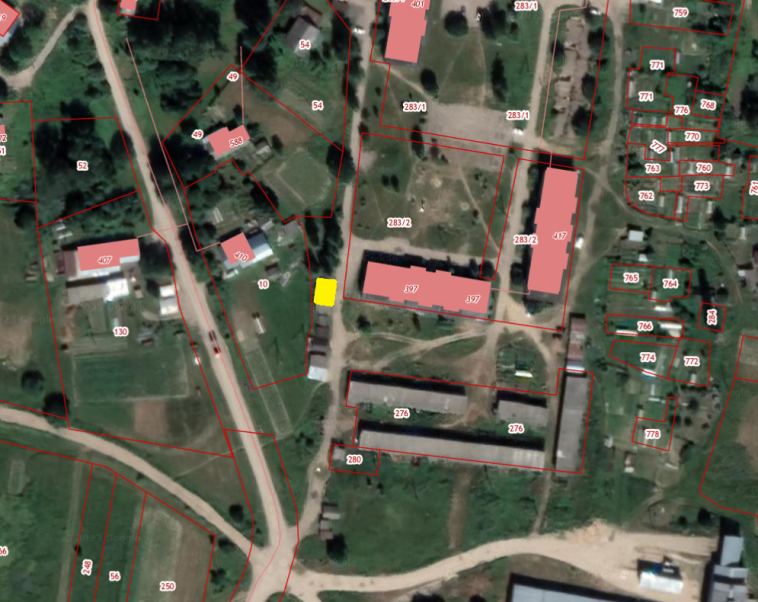 123456785.Вологодская обл, р-н Шекснинский, Чаромский сельсовет, с Чаромское, ул Молодежная, западнее дома №17кадастровый квартал 35:23:020201380до 15 летРазмещение гаража, не являющего капитальным сооружением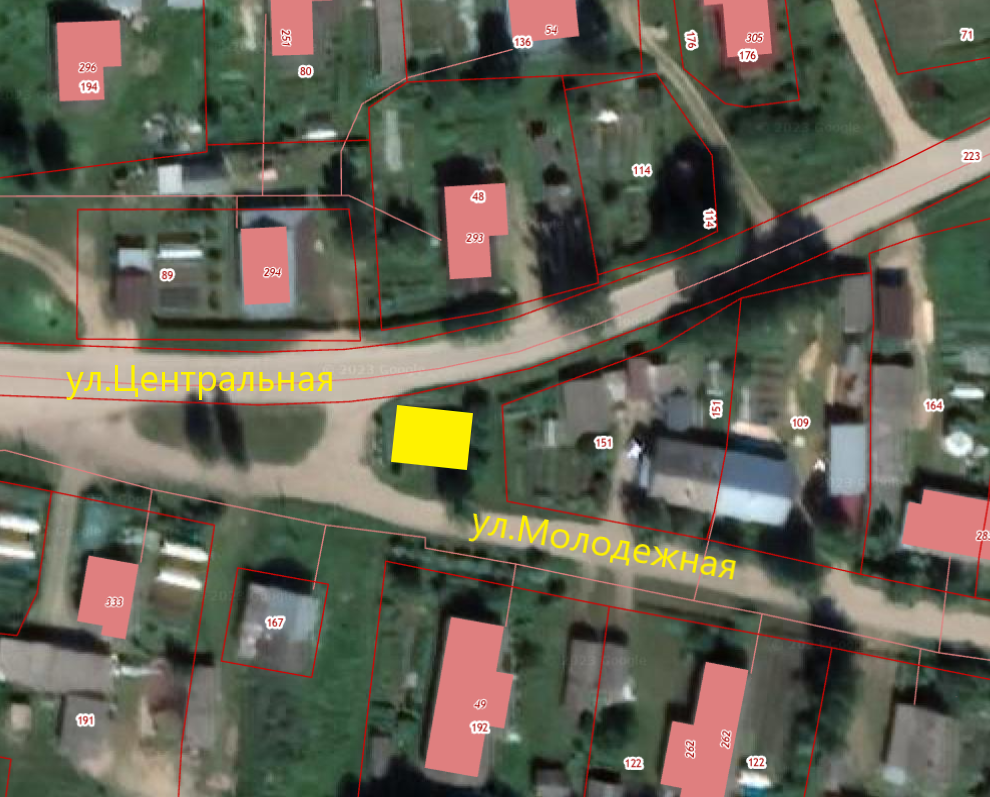 